УСЛОВИЯ ПРИЕМАчленов НП «ИТ-Кластер Сибири»Членами партнерства могут быть коммерческие и государственные организацииЧленами НП «ИТ-Кластер Сибири» являются учредители, а также вступившие с согласия Общего собрания учредителей Партнерства юридические лица, внесшие вступительный и периодические взносы, соблюдающие положения Устава и иных локальных нормативных актов Партнерства.Условия вступления в НП «ИТ-Кластер Сибири»Ежемесячный членский взнос – 2,5 тыс. руб. Вступительный членский взнос – 20 тыс.руб. Наше Партнерство может предоставить его членам определенные преимущества перед другими предприятиями ИТ-отрасли Сибири, еще не вступившими в некоммерческие Партнерства или являющимися членами других организаций. Членство в НП «ИТ-Кластер Сибири» предоставляет следующие преимущества:Партнерство объединяет специализированные предприятия и организации ИТ-отрасли региона, которые непосредственно работают на данном рынке услуг и соответственно разговаривающих на одном языке, понимающих основные ключевые и проблемные вопросы предприятий отрасли, а значит, партнерство способно оказать своим членам при необходимости более целенаправленную и существенную помощь в различных направлениях деятельности.Возможность любого из членов Партнерства заключать договора с заказчиками на проведение определенного вида работ (оказания услуг) даже в тех случаях, когда он не сможет в полном объеме самостоятельно выполнить какие-либо услуги из общего перечня, включенного в заказ. Например, когда у одной организации нет необходимых специалистов, соответствующего оборудования или лаборатории по какому-либо виду работ, а у другой это есть, можно привлекать к проведению данных работ (на договорной основе) других членов Партнерства – то есть выполнить весь комплекс работ, заключив, при поддержке Партнерства, с заказчиком один договор.Возможность взаимного оказания услуг и соответствующего совместного продвижения продуктов и услуг членов Партнерства, при поддержке Партнерства. Действующие участники партнерства уже используют и развивают интеграцию среди участников Партнерства.Возможность получать дополнительные заказы от предприятий, не входящих в Партнерство, на выполнение работ (оказание услуг) при поддержке Партнерства для максимального использования ресурсов и компетенций своего предприятия.Членство в Партнерстве дает возможность предприятиям соответствовать условиям конкурсных торгов и тендеров, проводимых заказчиками, что является важнейшим критерием для подрядных организаций. Использование, формируемого за счет членских взносов и отчислений за предоставление заказов, фонда для обеспечения участия членов Партнерства в конкурсах.Партнерство самым серьезным образом и на высоком уровне будет заниматься организацией профессионального обучения, подготовки, переподготовки и аттестации работников членов Партнерства в университетах и институтах высшего профессионального образования. Члены Партнерства смогут принимать студентов на стажировку в свои предприятия, участвовать в разработке программ ВУЗов и обучении, направленных на подготовку специалистов, необходимых предприятиям-членам Партнерства.           Возможность участия в совместных рекламных акциях членов Партнерства. Льготное или бесплатное участие в образовательных программах, в семинарах, практических конференциях, выставках и круглых столах, организуемых Партнерством или при его участии. Профессиональное общение и обмен опытом сотрудников членов Партнерства с коллегами.В Партнерстве со временем будут работать аналитические группы, обеспечивающие сбор информации от своих членов, ее анализ и внедрение передовых методов и положительного опыта работы. А соответственно, члены Партнерства будут получать эту информацию из первых уст.Партнерство имеет статус саморегулируемой организации: имеет возможность разрабатывать необходимые стандарты и правила (при производстве работ, оказании услуг, обеспечения безопасности и т.д.), выдавать соответствующие лицензии и свидетельства о допуске к работам. А это означает, что членам Партнерства не нужно вступать в другие СРО с целью получения необходимых разрешений. Кроме того, члены СРО имеют возможность проявить свой интеллектуальный потенциал во благо общему делу – разработке специализированных стандартов, правил, регламентов, которые после соответствующей апробации внутри СРО могут быть приняты как национальные и законодательно закреплены. А это не что иное, как участие в законотворческой деятельности государства.Ни для кого не секрет, что среди организаций встречаются и такие, которые, имея соответствующие договора и объемы, выполняют свои обязательства не профессионально или на низком уровне. Законом «О саморегулируемых организациях» (315-ФЗ от 01.12.2007г.) предусматривается проведение плановых проверок своих членов. Не кто-то со стороны, а своя контрольная (ревизионная) комиссия проверяет, а дисциплинарная комиссия принимает решение - достойна ли та или иная организация иметь статус члена СРО. Это направлено на благо не только нашего Партнерства, но и способствует повышению статуса самой организации.Нами разработан логотип и разрабатывается эмблема Партнерства. Наши члены получат полное право пользоваться ими в служебной деятельности.  Поэтому все члены нашего Партнерства могут через дирекцию НП «ИТ-Кластер Сибири» издавать необходимые материалы совершенно официально, и при этом использовать аббревиатуру и эмблему партнерства, в том числе для успешного позиционирования своей компании.Партнерство оказывает помощь по обеспечению юридической и специализированной поддержки всех членов Партнерства по различным возникающим вопросам. Например, Партнерство может представлять интересы своих членов в органах власти, оказывать практическую помощь членам Партнерства в получении необходимых разрешительных документов и лицензий (МЧС, Федеральной службы безопасности и т.д.).Мы приглашаем к вступлению в члены нашего Партнерства и взаимовыгодному сотрудничеству все заинтересованные предприятия.Перечень предоставляемых документов для вступления в НП «ИТ-Кластер Сибири»:Заявление о приеме в члены Партнерства*; Анкета организации и другая рекламная продукция фирмы в электронном виде (компетенции организации; информация может быть оформлена приложением к Анкете);Копия Устава организации;Свидетельство о государственной регистрации юридического лица / индивидуального предпринимателя;Свидетельство о постановке на учет в налоговом органе;Учредительный договор (при наличии);Решение или протокол о создании;Контакты ответственных должностных лиц;Отзывы Заказчиков (благодарственные письма).Документы предоставляются в НП ИТ-Кластер Сибири» на бумажном носителе (либо в электронном виде), в 2-х экземплярах, заверенные подписью руководителя и скрепленные печатью организации. Копии документов должны быть заверены подписью руководителя и скреплены печатью.*заявление в обязательном порядке подается на бумажном носителе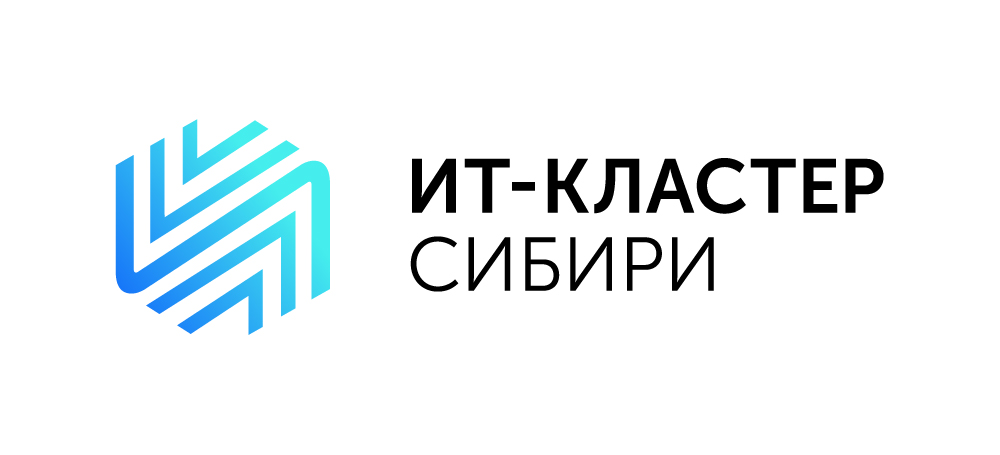 Некоммерческое партнерство по содействию развития информационных технологий                   «Информационно-телекоммуникационный Кластер Сибири»644060, г. Омск, ул. Иркутская д.74/1 кв.60,